南中医创新创业训练系统使用手册 学生版1系统登录1.1打开网址http://sjjx.njucm.edu.cn/cxxl/ ，进入首页输入帐号和密码后，点击“确定”即可登录系统。可以查看教务处发布的最新动态、竞赛信息、优秀项目介绍、表格下载、交流互动、相关政策等信息。如下图：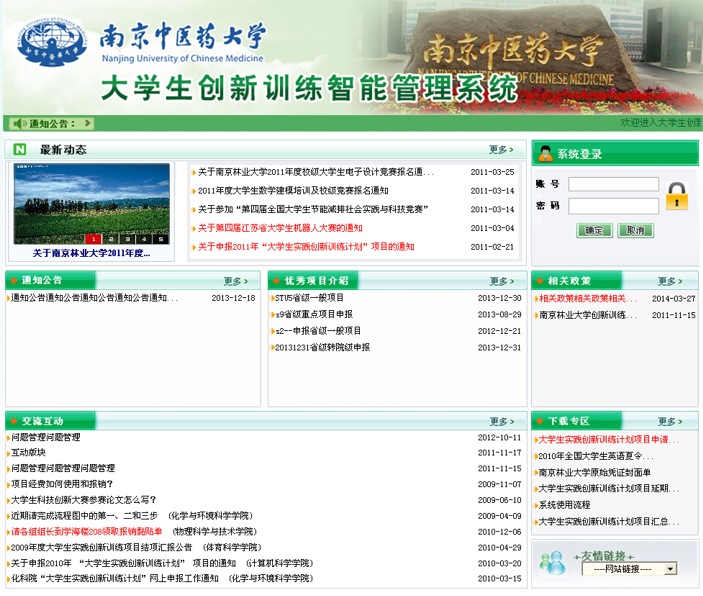 1.2 进入系统学生登录后，进入下图界面，左侧为主操作区域，右边为主显示区域。主操作区域分为：流程管理、特殊情况处理、交流互动和账号管理四部分。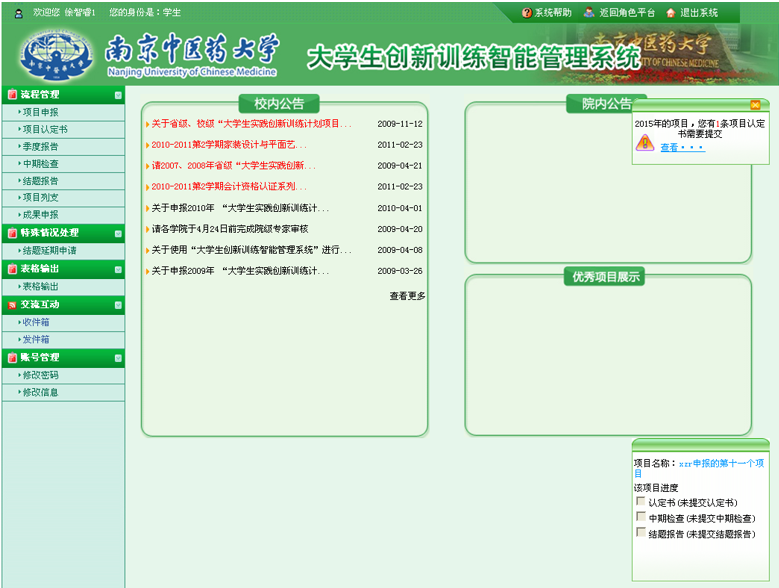 2 流程管理2.1 项目申报项目申报，即为学生申报项目的操作。点击“添加”按钮，申报相应类别的项目，进入该级别项目的需要填写申报内容的界面。每个学生只能申报一个项目。如下图：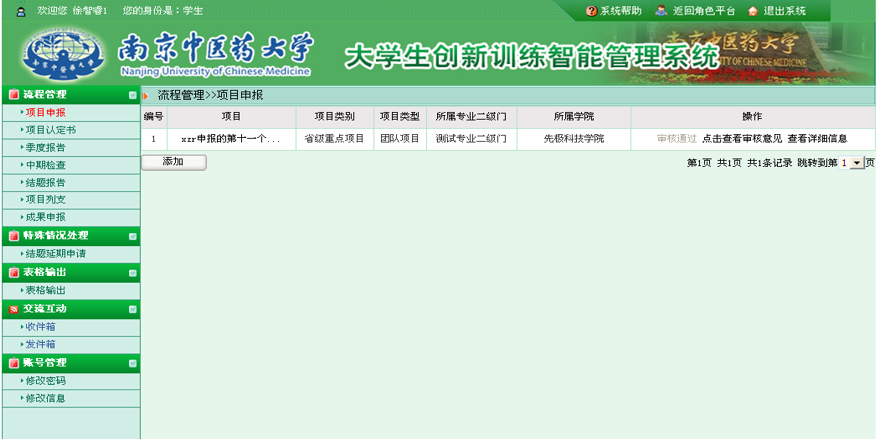 2.2 项目任务书（认定书）当申报的项目通过立项，这时学生需要提交自己的项目任务书。对项目的总体任务作表述。如下图：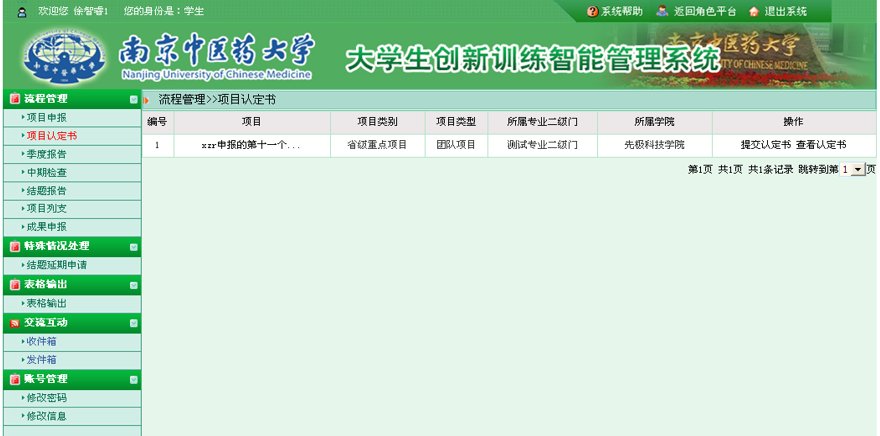 2.3 季度报告学生提交季度报告，每季度可多次提交，主要提交本季度，项目的进度情况和项目的小结情况。项目结题后则无需再提交季度报告。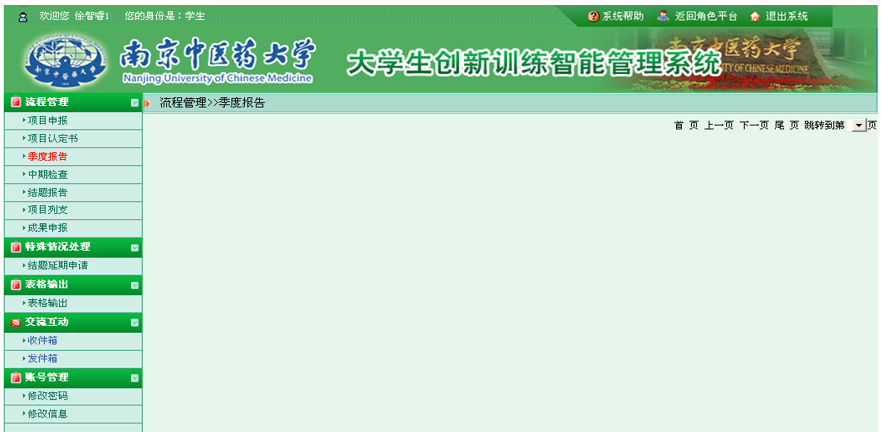 2.4 中期检查表学生提交中期检查需要在系统管理员设置的提交日期内进行提交。如果超过该日期则系统不允许再提交。如果中期检查被指导教师退回，则学生需要进行修改，不受该日期的限制。点击“提交中检查表”按钮即可进入填写中期检查的内容。如下图：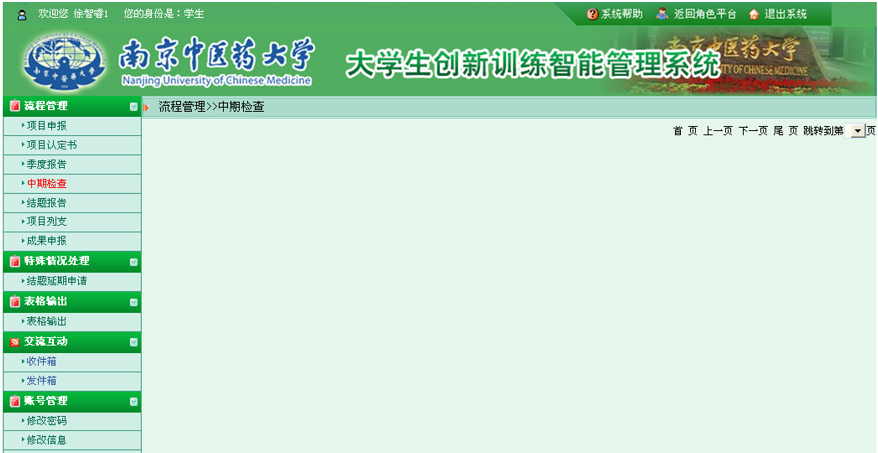 2.5 结题报告学生提交结题报告需要在系统管理员设置的提交日期内进行提交。如果超过该日期则系统不允许再提交。如果结题报告被学校退回，则需要进行修改，不受该日期的限制。如果超过日期还需要提交，则点“结题报告延期”界面，提交延期申请，然后教务处进行延期调整。如下图：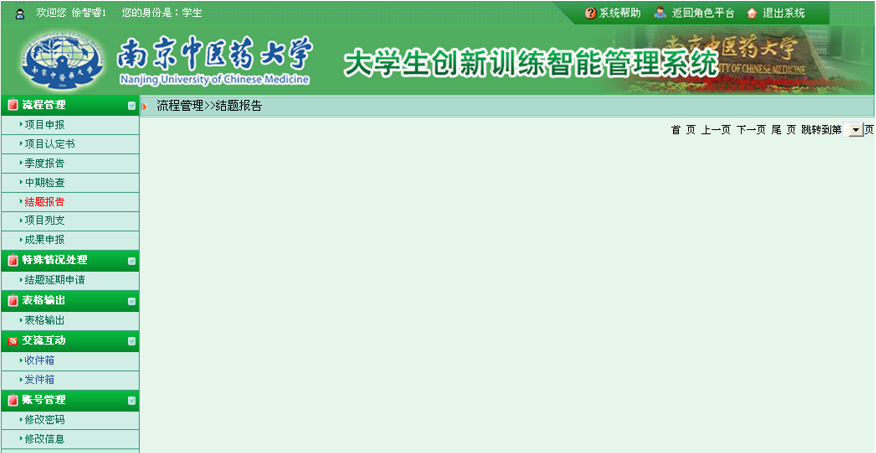 2.6 项目列支项目列支，即学生提交项目经费的使用情况，学生提交后需要经过系统管理员核定。如下图：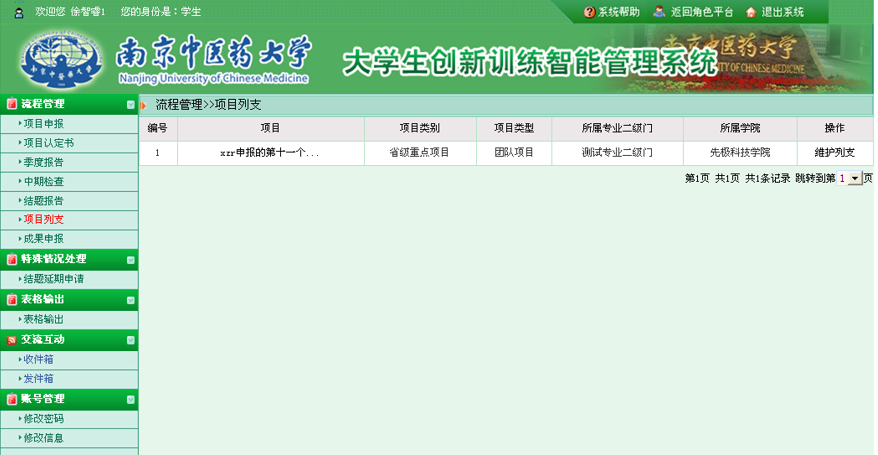 点击“维护列支”即可进入填写相关信息界面，只需要填写列支总额即可。如下图：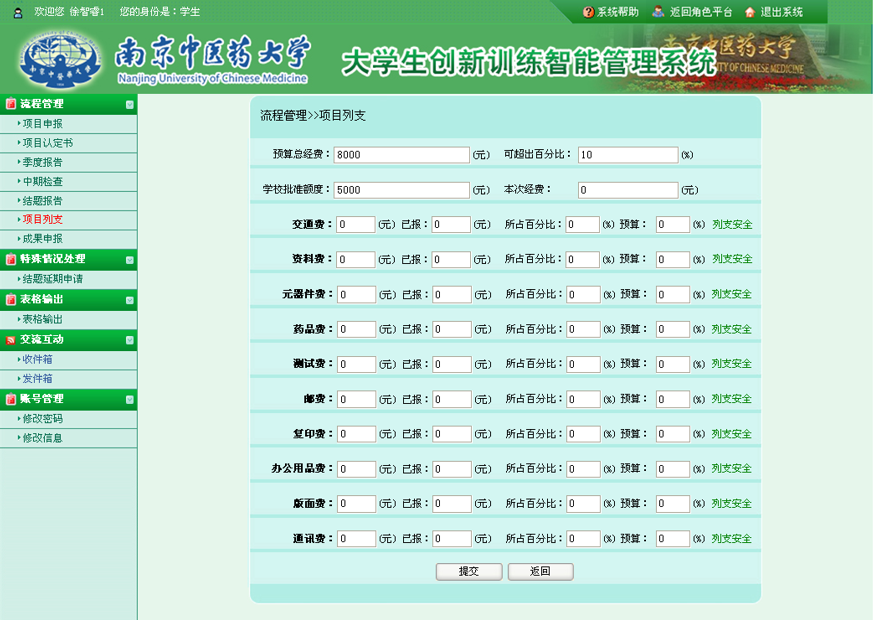 2.6 成果申报学生对相关项目的成果申报，如下图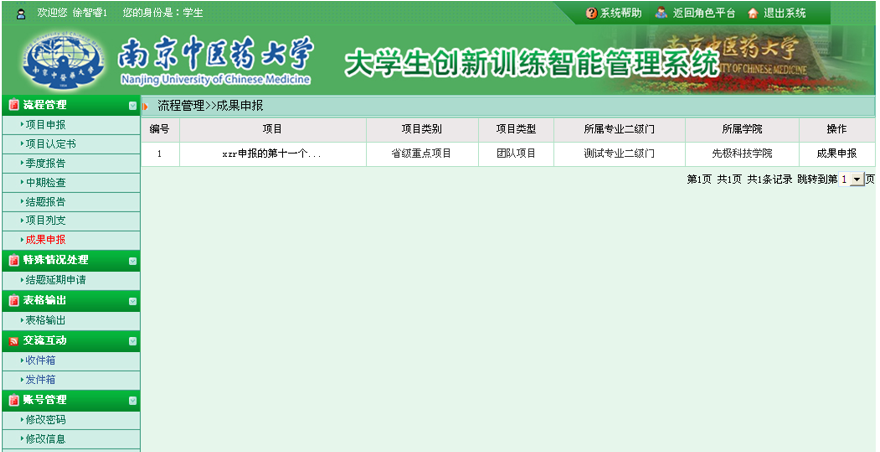 3 特殊情况处理特殊情况处理，即学生提交结题延期的申请。只需点击“进入申请”填写相关申请信息。如下图：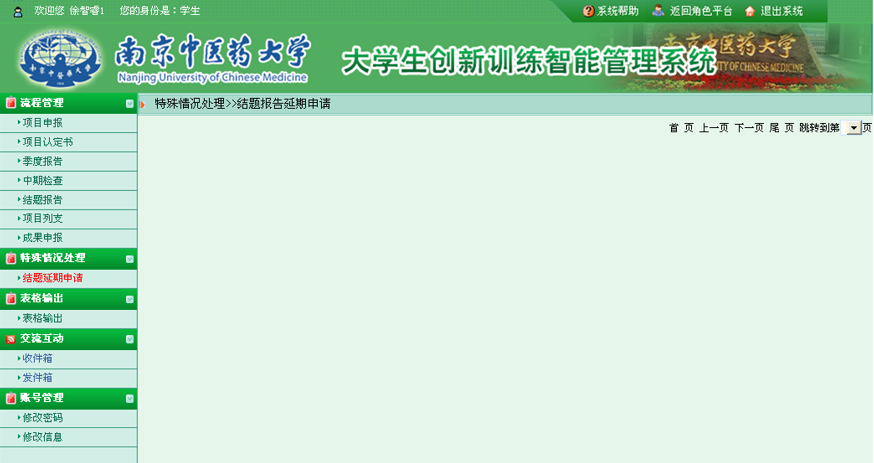 4 交流互动学生可以和本系统中各个角色的人员进行交流互动，通过发邮件的形式实现在线讨论交流功能。4.1收件箱收件箱中将列出所有人员发给你的信息，您可以在该页面进行回复、查看等操作。如下图：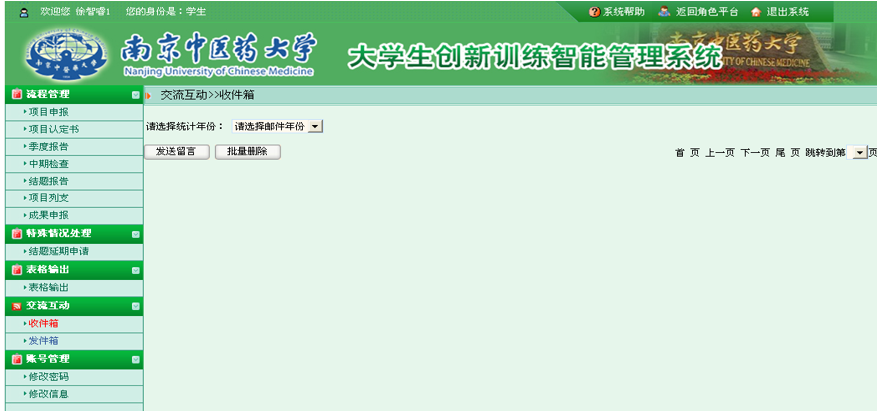 4.2 发件箱学生可以给系统中任何角色的人员发布信息。并且可以一次给多个人发信息。如下图：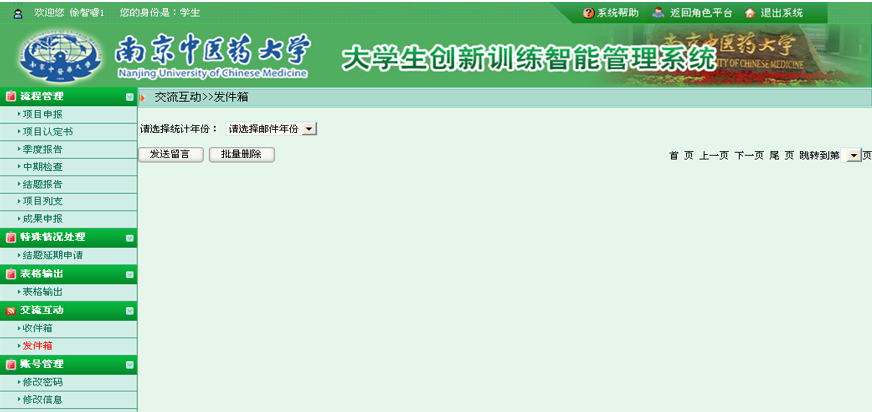 5 帐号管理5.1 修改密码修改密码及修改个人信息，即学生修改此登录账号的密码和维护个人的一些基本信息。5.2 修改信息修改学生帐号相关信息。6 表格输出学生导出项目相关表信息，如下图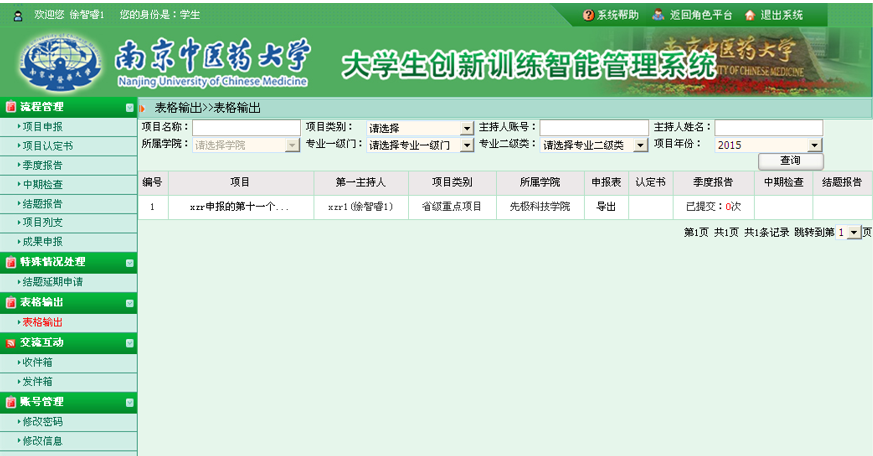 